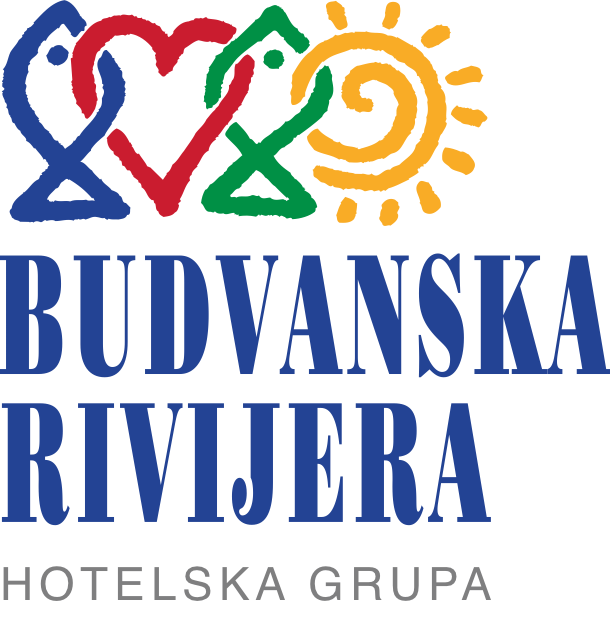 Naručilac: Hotelska grupa „Budvanska rivijera” AD BudvaBroj: 04/1-1425Mjesto i datum: Budva, 03.04.2023. godineNa osnovu člana 62. stav 2 Pravilnika o uređivanju postupaka nabavki roba, usluga i radova u Hotelskoj grupi „Budvanska rivijera“ AD (broj 02-4960/6 od 15.09.2021. godine), u postupku odlučivanja o izboru najpovoljnije ponude po tenderskoj dokumentaciji Hotelske grupe „Budvanska rivijera” AD Budva, broj 04/1-956 od 19.03.2023. godine, u postupku nabavke, za nabavku roba – Ribe, po partijama, za partije 1, 2 i 3 za potrebe HG “Budvanska rivijera” AD Budva, ovlašćeno lice Hotelske grupe „Budvanska rivijera” AD Budva, Jovan Gregović, Izvršni direktor, na predlog  Komisije za otvaranje i vrednovanje ponuda, donosiOdluku                                                                                                                                                                                             o izboru najpovoljnije ponudeU postupku nabavke, po tenderskoj dokumentaciji  Hotelske grupe „Budvanska rivijera” AD Budva, broj 04/1-956 od 19.03.2023. godine, za nabavku roba -  Ribe, po partijama, za partije 1,2 i 3 za potrebe HG “Budvanska rivijera” AD Budva, prema specifikaciji roba, pristigle su u roku odredjenom tenderskom dokumentacijom, ponude ponuđača:Partija 1.1. Ponuda ponuđača „Montefish” DOO Tivat adresa: Dumidran bb, djelovodni broj ponude: 04/1-1297 od  30.03.2023. godine, dostavljena u 10:57 časova, je dostavljena u skladu sa odredbama člana 56. Pravilnika o uređivanju postupaka nabavki roba, usluga i radova u Hotelskoj grupi „Budvanska rivijera“ AD, obzirom da u cjelosti ispunjava uslove utvrđene Tenderskom dokumentacijom, te je ista ocijenjena kao ispravna i vrednovana kao prvorangirana i najpovoljnija. Partija 2.1. Ponuda ponuđača „Montefish” DOO Tivat adresa: Dumidran bb, djelovodni broj ponude: 04/1-1297 od  30.03.2023. godine, dostavljena u 10:57 časova, je dostavljena u skladu sa odredbama člana 56. Pravilnika o uređivanju postupaka nabavki roba, usluga i radova u Hotelskoj grupi „Budvanska rivijera“ AD, obzirom da u cjelosti ispunjava uslove utvrđene Tenderskom dokumentacijom, te je ista ocijenjena kao ispravna i vrednovana kao prvorangirana i najpovoljnija. Partija 3.1. Ponuda ponuđača „Montefish” DOO Tivat adresa: Dumidran bb, djelovodni broj ponude: 04/1-1297 od  30.03.2023. godine, dostavljena u 10:57 časova, je dostavljena u skladu sa odredbama člana 56. Pravilnika o uređivanju postupaka nabavki roba, usluga i radova u Hotelskoj grupi „Budvanska rivijera“ AD, obzirom da u cjelosti ispunjava uslove utvrđene Tenderskom dokumentacijom, te je ista ocijenjena kao ispravna i vrednovana kao prvorangirana i najpovoljnija. O b r a z l o ž e nj eHotelska grupa “Budvanska rivijera” AD Budva, je u skladu sa Pravilnikom, objavila tendersku dokumentaciju broj 04/1-956 od 19.03.2023. godine, u postupku nabavke, za nabavku roba -  Ribe, po partijama za potrebe HG ”Budvanska rivijera” AD Budva, dana 19.03.2023. godine, na web stranici Hotelske grupe „Budvanska rivijera“ AD i u dnevnom listu „Dan“, dana 20.03.2023. godine.Komisija za otvaranje i vrednovanje ponuda je u skladu sa nadležnostima koje su propisane članom 32. Pravilnika o uređivanju postupaka nabavki roba, usluga i radova u Hotelskoj grupi „Budvanska rivijera“ AD obavila sljedeće radnje u postupku:Pripremila tendersku dokumentaciju;Dana 30.03.2023. godine sprovela postupak javnog otvaranja ponuda, o čemu je sačinila Zapisnik o javnom otvaranju ponuda broj 04/1-1302 od 30.03.2023. godine;Izvršila pregled, ocjenu, upoređivanje i vrednovanje dostavljene ponude, o čemu je sačinila Zapisnik o pregledu, ocjeni i vrednovanju ponuda broj 04/1-1424 od 03.04.2023. godine;Pripremila odluku o izboru najpovoljnije ponude u postupku u formi prijedloga Rješenja o izboru najpovoljnije ponude;Predmet nabavke je izbor najpovoljnijeg ponuđača za nabavku roba – Ribe za potrebe Hotelske grupe “Budvanska rivijera” AD Budva, po partijama:Partija 1: Pripremljena i konzervirana riba;Partija 2: Svježa morska riba i plodovi mora;Partija 3: Smrznuta morska riba i plodovi mora;Partija 4: Svježa slatkovodna riba;za period od godinu dana, i to sukcesivno po pojedinačnim zahtjevima, u količinama koje će, zavisno od svojih potreba definisati Naručilac, shodno specifikaciji roba koja čini sastavni dio tenderske dokumentacije.Predmet  nabavke se nabavlja: po partijama:Partija 1: Pripremljena i konzervirana riba, procijenjene vrijednosti sa uračunatim PDV-om: 13.000,00 €;Partija 2: Svježa morska riba i plodovi mora, procijenjene vrijednosti sa uračunatim PDV-om: 56.000,00 €;Partija 3: Smrznuta morska riba i plodovi mora, procijenjene vrijednosti sa uračunatim PDV-om: 276.000,00 €;Partija 4: Svježa slatkovodna riba, procijenjene vrijednosti sa uračunatim PDV-om: 20.000,00 €;UKUPNO: 365.000,00 €Izvor finansiranja vlastita sredstva Hotelske grupe „Budvanska rivijera“ AD Budva.Podaci o dostavljenim ponudama, prema redosljedu dospijeća iz Zapisnika o javnom otvaranju ponuda broj: 04/1-1302 od 30.03.2023. godine:„Montefish” DOO Tivat              adresa: Dumidran bb, Tivat                          djelovodni broj ponude: 04/1-1297 od 30.03.2023. godine,             dostavljena u 10:57 časova, za partije 1, 2 i 3Neblagovremene ponude:Nije bilo neblagovremenih ponuda.Ispravne su ponude  ponuđača za partije 1, 2 i 3:Podaci o činjenicama i dokazima sadržanim u ponudi:„Montefish” DOO Tivat              adresa: Dumidran bb, Tivat                          djelovodni broj ponude: 04/1-1297 od 30.03.2023. godine,             dostavljena u 10:57 časova, za partije 1, 2 i 3Ponuđač je ponudu pripremio kao jedinstvenu cjelinu i svaku prvu stranicu svakog lista i ukupan broj listova ponude označio rednim brojem i pečatom,  osim garancije ponude.Dokumenta koja sačinjava ponuđač, a koja čine sastavni dio ponude svojeručno su potpisana od strane ovlašćenog lica ponuđača. Ponuda je povezana jednim jemstvenikom tako da se ne mogu naknadno ubacivati, odstranjivati ili zamjenjivati pojedinačni listovi, a da se pri tome ne ošteti list ponude.Ponuda je dostavljena u odgovarajućem zatvorenom omotu. Na jednom dijelu omota ponude ispisani su naziv i sjedište naručioca, broj poziva za nadmetanje i tekst sa naznakom: "Ne otvaraj prije javnog otvaranja ponuda", a na drugom dijelu omota ispisani se naziv, sjedište, ime i adresa ponuđača. Ponuđač dostavio:- Naslovnu stranu ponude, strana 1/38;- Sadržaj ponude, strana 2/38;- Popunjene podatke o ponudi i ponuđaču, strana 3/38;Ponuđač podnosi ponudu samostalno.Ponuđač dostavio  podatke o podnosiocu samostalne ponude. U ovom dijelu je određen  Dejan Krstović, izvršni direktor, kao lice ovlašćeno za potpisivanje finansijskog dijela ponude i dokumenata u ponudi.- Izjavu o nepostojanju sukoba interesa na strani ponuđača od strane Dejana Krstovića, uredno potpisana i ovjerena, broj  615 od  29.03.2023. godine, strana 6/38;1.Dokaz o registraciji kod organa nadležnog za registraciju privrednih subjekata sa podacima o ovlašćenim licima ponuđača:Izvod iz Centralnog registara privrednih subjekata Poreske uprave u Podgorici, od 21.03.2022. godine, u formi  orginala,  strana 8/38;Komisija za otvaranje i vrednovanje ponuda cijeni da su navedeni dokazi u kojem su dostavljeni podaci o ovlašćenim licima ponuđača,  izdati od nadležnog organa i da  je ponuđač registrovan,  te da je kao takav ocjenjen adekvatnim dokazom u predmetnom postupku nabavke.2.Dokaz nadležnog organa izdatog na osnovu kaznene evidencije, koji ne smije biti starije od šest mjeseci do dana javnog otvaranja ponuda;Uvjerenje Ministrstva pravde, da se pravno lice “Montefish” DOO Tivat i odgovorno lice Dejan Krstović ne nalaze u kaznenoj evidenciji Minisarstva pravde Crne Gore,  broj 11-0702-4680/23 od 21.03.2023. godine, u formi orginala,  strana 10/34;Uvjerenje Ministarstva pravde, da se odgovorno lice Dejan Krstović ne nalazi u kaznenoj evidenciji, br. 11-0702-4679/23 od 21.03.2023. godine, u formi orginala, strana 9/38;Komisija za otvaranje i vrednovanje ponuda cijeni da su navedeni dokazi izdati od strane nadležnog organa na osnovu podataka iz kaznene evidencije, da nijesu stariji od 6 mjeseci od dana javnog otvaranja ponuda, što je u skladu sa čl. 36 Pravilnika o uređivanju postupka nabavki roba, usluga i radova u Hotelskoj grupi “Budvanska rivijera” AD i Tenderskom dokumentacijom. Komisija za otvaranje i vrednovanje ponuda cijeni da je ponuđač dokazao da je ispunio uslove da ponuđač, odnosno njegov zakonski zastupnik nije pravosnažno osuđivan za neko od krivičnih djela organizovanog kriminala sa elementima korupcije, pranja novca i prevare, te je kao takvo ocjenjeno ispravnim dokazom u predmetnom postupku.  3.Dokaz o posjedovanju važeće dozvole, licence, odobrenja, odnosno drugog akta izdatog od nadležnog organa i to: Rješenje izdato od strane Ministarstva poljoprivrede i ruralnog razvoja,  Uprave za bezbjednost hrane, veterinu i fitosanitarne poslove  kojim se ,,Montefish“ DOO Tivat, odobrava obavljanje djelatnosti skladištenja u uslovima kontrolisane temperature, prekrivanje i prodaja na veliko proizvoda ribarstva, broj 060-323/15-0306-840/4 od 20.04.2016. godine, strana 11-12/38.Komisija za otvaranje i vrednovanje ponuda cijeni da je ponuđač navedenim dokazima izdatim od strane nadležnog organa, Uprave za bezbjednost hrane, veterinu i fitosanitarne poslove  dokazao da ima važeće Rješenje za profesionalno obavljanje djelatnosti koja je predmet nabavke.- Ponuđač dostavio listu glavnih isporuka izvršenih u posljednje dvije godine, sa vrijednostima, datumima i primaocima, sa dostavljanim potvrdama izvršenih isporuka izdatih od strane kupca, strana 14-17/38.- Ponuđač dostavio Izjavu o namjeri i predmetu podugovaranja, da ne namjerava da angažuje podugovarača u predmetnom postupku nabavke, strana 7/38.- Ponuđač dostavio HACCP sertifikat za Primanje, procesuiranje, prodaja i nabavka, svježe i zamrznute ribe, ribljih proizvoda, školjki i rakova sa rokom važenja do 10.10.2025. godine, strana 18/38.- Potpisan Nacrt ugovora o nabavci za partiju 1, saglasnost na nacrt ugovora, uredno potpisana i ovjerena,  strane 19-22/38;- Potpisan Nacrt ugovora o nabavci za partiju 2, saglasnost na nacrt ugovora, uredno potpisana i ovjerena,  strane 25-28/38;- Potpisan Nacrt ugovora o nabavci za partiju 3, saglasnost na nacrt ugovora, uredno potpisana i ovjerena,  strane 32-35/38;Ponuđač podnio finansijski dio ponude za partiju 1, strana 4-5/38:FINANSIJSKI DIO PONUDE ZA PARTIJU 1: Pripremljena i konzervirana riba;Uslovi ponude:Ponuđač podnio finansijski dio ponude za partiju 2, strana 23-24/38:FINANSIJSKI DIO PONUDE ZA PARTIJU 2: Svježa morska riba i plodovi moraUslovi ponude:Ponuđač podnio finansijski dio ponude za partiju 3, strana 29-31/38:FINANSIJSKI DIO PONUDE ZA PARTIJU : Smrznuta morska riba i plodovi moraUslovi ponude:- Sredstvo finansijskog obezbjeđenja, garancija ponude u visini 2% od procijenjene vrijednosti nabavke, kao garancija ostajanja u obavezi prema svojoj ponudi u roku važenja iste – na iznos od 260,00 €, za partiju 1 izdata od strane NLB banke  br. GC2023/424 od 28.03.2023. godine, dostavljena u formi originala sa rokom važenja do 26.04.2023. godine. - Sredstvo finansijskog obezbjeđenja, garancija ponude u visini 2% od procijenjene vrijednosti nabavke, kao garancija ostajanja u obavezi prema svojoj ponudi u roku važenja iste – na iznos od 1.120,00 €, za partiju 2 izdata od strane NLB banke  br. GC2023/426 od 28.03.2023. godine, dostavljena u formi originala sa rokom važenja do 26.04.2023. godine. - Sredstvo finansijskog obezbjeđenja, garancija ponude u visini 2% od procijenjene vrijednosti nabavke, kao garancija ostajanja u obavezi prema svojoj ponudi u roku važenja iste – na iznos od 5.520,00 €, za partiju 3 izdata od strane NLB banke  br. GC2023/428 od 28.03.2023. godine, dostavljena u formi originala sa rokom važenja do 26.04.2023. godine. Na osnovu prethodno  izloženog, Komisija  za otvaranje i vrednovanje ponuda nabavke cijeni da je ponuda ponudjača “Montefish” DOO Tivat, dostavljena u skladu sa odredbama člana 56. Pravilnika o uređivanju postupka nabavki roba, usluga i radova u hotelskoj grupi „Budvanska rivijera“ AD ispravna,  obzirom da u cjelosti  ispunjava uslove utvrdjene tenderskom dokumentacijom. Članom 56. Pravilnika o uređivanju postupka nabavki roba, usluga i radova u hotelskoj grupi „Budvanska rivijera“ AD je propisano: „Ispravna ponuda je ponuda koja u cjelosti ispunjava uslove utvrđene pozivom za nadmetanje i tenderskom dokumentacijom“. Za partiju 1, 2 i 3.Vrednovanje ponuda :Komisija za otvaranje i vrijednovanje ponuda nabavke je izvršila vrednovanje ispravnih ponuda po kriterijumu najniža ponuđena cijena na sljedeći način:PARTIJA BROJ  1Ponudi ponuđača “Montefish” DOO Tivat, za ponuđenu cijenu od 12.078,54 eura, dodijeljeno je   100,00 bodova;PARTIJA BROJ  2Ponudi ponuđača “Montefish” DOO Tivat, za ponuđenu cijenu od 54.220,16 eura, dodijeljeno je   100,00 bodova;PARTIJA BROJ  3Ponudi ponuđača “Montefish” DOO Tivat, za ponuđenu cijenu od 266.564,09 eura, dodijeljeno je   100,00 bodova;Primjenom kriterijuma „najniža ponuđena cijena“  ponude su bodovane na sljedeći način:PARTIJA BROJ  1Ponudi ponuđača “Montefish” DOO Tivat, za ponuđenu cijenu od 12.078,54 eura, dodijeljeno je   100,00 bodova;PARTIJA BROJ  2Ponudi ponuđača “Montefish” DOO Tivat, za ponuđenu cijenu od 54.220,16 eura, dodijeljeno je   100,00 bodova;PARTIJA BROJ  3Ponudi ponuđača “Montefish” DOO Tivat, za ponuđenu cijenu od 266.564,09 eura, dodijeljeno je   100,00 bodova;Komparativni prikaz, analiza i redosljed ponuda  po opadajućem broju dodijeljenih bodova:U  postupku  nabavke, po tenderskoj dokumentaciji  HG „Budvanska rivijera” AD Budva, broj 04/1-956 od 19.03.2023. godine, izbor najpovoljnije ponude za  nabavku roba – Ribe, po partijama, za potrebe Hotelske grupe "Budvanska rivijera" AD Budva, pristigle  su u roku odredjenom tenderskom dokumentacijom, ispravne ponude ponudjača:„Montefish” DOO Tivat              adresa: Dumidran bb, Tivat                          djelovodni broj ponude: 04/1-1297 od 30.03.2023. godine,             dostavljena u 10:57 časova, za partije 1, 2 i 3Rang lista ponuda  po silaznom redoslijedu:Na osnovu prosječnog broja bodova dodijeljenih ponudama po predviđenom kriterijumu, utvrđena je sljedeća rang lista ponuda po silaznom redoslijedu:PARTIJA BROJ  1“Montefish” DOO  Tivat..................................………....…………….…….100,00 bodovaPARTIJA BROJ  2“Montefish” DOO  Tivat..................................………....…………….…….100,00 bodovaPARTIJA BROJ  3“Montefish” DOO  Tivat..................................………....…………….…….100,00 bodovaKomisija za otvaranje i vrednovanje ponuda na osnovu utvrđenih činjenica i izvedenih dokaza u postupku pregleda, ocjene i vrednovanja ponuda predlaže ovlašćenom licu naručioca da donese:odluku o izboru najpovoljnije ponudei da se za najpovoljniju ponudu izabere ponuda ponuđača:PARTIJA BROJ  1„Montefish” DOO Tivat              adresa: Dumidran bb, Tivat                          djelovodni broj ponude: 04/1-1297 od 30.03.2023. godine,             dostavljena u 10:57 časova, za partiju 1FINANSIJSKI DIO PONUDE ZA PARTIJU 1: Pripremljena i konzervirana riba;PARTIJA BROJ  2„Montefish” DOO Tivat              adresa: Dumidran bb, Tivat                          djelovodni broj ponude: 04/1-1297 od 30.03.2023. godine,             dostavljena u 10:57 časova, za partiju 2FINANSIJSKI DIO PONUDE ZA PARTIJU 2: Svježa morska riba i plodovi moraPARTIJA BROJ  3„Montefish” DOO Tivat              adresa: Dumidran bb, Tivat                          djelovodni broj ponude: 04/1-1297 od 30.03.2023. godine,             dostavljena u 10:57 časova, za partiju 3FINANSIJSKI DIO PONUDE ZA PARTIJU 3 : Smrznuta morska riba i plodovi moraOvlašćeno lice Naručioca Hotelske grupe „Budvanska rivijera“ AD Budva je prihvatilo prijedlog Komisije za otvaranje i vrednovanje ponuda i ovim putem donosi Odluku o izboru najpovoljnije ponude za nabavku roba – Ribe, po partijama, za partije 1, 2 i 3 za potrebe Hotelske grupe “Budvanska rivijera” a.d. Budva, prema specifikaciji roba.U skladu sa prethodno  navedenim odlučeno je kao u dispozitivu odluke.Uputstvo o pravnom sredstvuPonuđač može izjaviti žalbu protiv ovog rješenja Drugostepenoj komisiji Naručioca u roku od 3 (tri) dana od dana dostavljanja ove odluke.Žalba se izjavljuje preko naručioca neposredno, putem pošte preporučenom pošiljkom sa dostavnicom. Uz žalbu se dostavlja dokaz da je plaćena naknada za vođenje postupka po žalbi u iznosu od 1% od procijenjene vrijednosti javne nabavke, a najviše 8.000,00 eura, na žiro račun Hotelske grupe “Budvanska rivijera” a.d. Budva broj 520-67710-63 kod Hipotekarne banke.Ukoliko je predmet nabavke podijeljen po partijama, a žalba se odnosi samo na određenu/e partiju/e, naknada se plaća u iznosu 1% od procijenjene vrijednosti javne nabavke te /tih partije/a.Ukoliko se uz žalbu ne dostavi dokaz da je uplaćena naknada za vođenje postupka u propisanom iznosu žalba će biti odbačena kao neuredna. Ukoliko je predmet nabavke podijeljen po partijama, a žalba se odnosi samo na određenu/e partiju/e, naknada se plaća u iznosu 1% od procijenjene vrijednosti javne nabavke te /tih partije/a.Ukoliko se uz žalbu ne dostavi dokaz da je uplaćena naknada za vođenje postupka u propisanom iznosu žalba će biti odbačena kao neuredna.    Ovlašćeno lice naručioca Izvršni direktor Jovan Gregović______________________       Ukupno bez PDV-a 9.982,26 €PDV 2.096,28 €Ukupan iznos sa PDV-om: 12.078,54 €Rok izvršenja ugovora jePeriod od godinu dana od dana zaključivanja ugovora, odnosno od dana zaključivanja ugovora do potrošnje ugovorene vrijednosti ukoliko to prvo nastupi kao okolnost.Mjesta izvršenja ugovora su Mjesta izvršenja ugovora su Budva (hoteli „Mogren”, „Slovenska plaža” i „Aleksandar”); Petrovac (hoteli „Palas” i „Castellastva”).Način i dinamika isporuke/izvršenjaSvakodnevna isporuka, osim nedjeljom na 5 lokacija ( 3 hotela u Budvi i 2 hotela u Petrovcu). Sukcesivna isporuka robe prema ispostavljenim trebovanjima. Vrijeme isporuke u roku od 24 časa, od trenutka trebovanja, a najkasnije na lokaciji do 10 h.Garantni rokPonuđeni proizvodi, prilikom isporuke moraju imati rok upotrebe koji ne može biti kraći od tri četvrtine (3/4) ukupnog roka trajanja.Garancija kvalitetaIzvještaj o mikrobiološkoj ispravnosti hrane izdatog od strane nadležne institucije.I klasa proizvoda;Proizvođačka deklaracijaHACCPRok plaćanja Do 60 dana od dana dostavljanja faktureNačin plaćanjaVirmanskiPeriod važenja ponude20 dana od dana javnog otvaranja ponudaUkupno bez PDV-a 49.009,75 €PDV 5.210,41 €Ukupan iznos sa PDV-om: 54.220,16 €Rok izvršenja ugovora jePeriod od godinu dana od dana zaključivanja ugovora, odnosno od dana zaključivanja ugovora do potrošnje ugovorene vrijednosti ukoliko to prvo nastupi kao okolnost.Mjesta izvršenja ugovora su Mjesta izvršenja ugovora su Budva (hoteli „Mogren”, „Slovenska plaža” i „Aleksandar”); Petrovac (hoteli „Palas” i „Castellastva”).Način i dinamika isporuke/izvršenjaSvakodnevna isporuka, osim nedjeljom na 5 lokacija ( 3 hotela u Budvi i 2 hotela u Petrovcu). Sukcesivna isporuka robe prema ispostavljenim trebovanjima. Vrijeme isporuke u roku od 24 časa, od trenutka trebovanja, a najkasnije na lokaciji do 10 h.Garantni rokPonuđeni proizvodi, prilikom isporuke moraju imati rok upotrebe koji ne može biti kraći od tri četvrtine (3/4) ukupnog roka trajanja.Garancija kvalitetaIzvještaj o mikrobiološkoj ispravnosti hrane izdatog od strane nadležne institucije.I klasa proizvoda;Proizvođačka deklaracijaHACCPRok plaćanja Do 60 dana od dana dostavljanja faktureNačin plaćanjaVirmanskiPeriod važenja ponude20 dana od dana javnog otvaranja ponudaUkupno bez PDV-a 220.300,89 €PDV 46.263,20 €Ukupan iznos sa PDV-om: 266.564,09 €Rok izvršenja ugovora jePeriod od godinu dana od dana zaključivanja ugovora, odnosno od dana zaključivanja ugovora do potrošnje ugovorene vrijednosti ukoliko to prvo nastupi kao okolnost.Mjesta izvršenja ugovora su Mjesta izvršenja ugovora su Budva (hoteli „Mogren”, „Slovenska plaža” i „Aleksandar”); Petrovac (hoteli „Palas” i „Castellastva”).Način i dinamika isporuke/izvršenjaSvakodnevna isporuka, osim nedjeljom na 5 lokacija ( 3 hotela u Budvi i 2 hotela u Petrovcu). Sukcesivna isporuka robe prema ispostavljenim trebovanjima. Vrijeme isporuke u roku od 24 časa, od trenutka trebovanja, a najkasnije na lokaciji do 10 h.Garantni rokPonuđeni proizvodi, prilikom isporuke moraju imati rok upotrebe koji ne može biti kraći od tri četvrtine (3/4) ukupnog roka trajanja.Garancija kvalitetaIzvještaj o mikrobiološkoj ispravnosti hrane izdatog od strane nadležne institucije.I klasa proizvoda;Proizvođačka deklaracijaHACCPRok plaćanja Do 60 dana od dana dostavljanja faktureNačin plaćanjaVirmanskiPeriod važenja ponude20 dana od dana javnog otvaranja ponudaUkupno bez PDV-a 9.982,26 €PDV 2.096,28 €Ukupan iznos sa PDV-om: 12.078,54 €Ukupno bez PDV-a 49.009,75 €PDV 5.210,41 €Ukupan iznos sa PDV-om: 54.220,16 €Ukupno bez PDV-a 220.300,89 €PDV 46.263,20 €Ukupan iznos sa PDV-om: 266.564,09 €